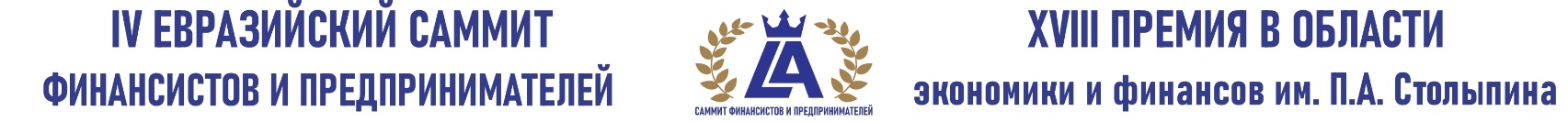 АНКЕТА УЧАСТНИКА ПИТЧ СЕССИИНеобходимо приложить к заявке фото спикера, логотип компании (при наличии), презентацию проекта не более 15 слайдовКопия письма  с темой «Питч-сессия. IV Саммит финансистов» направляйте по адресу 939255@mail.ru и Координатору выпуска  Зяблицева Нина +7 916 488 3107,  pr2@tpnews.ru	 количество участников ограниченоФИО СПИКЕРАОРГАНИЗАЦИЯДОЛЖНОСТЬ27.10.2022 27.10.2022 15:00 ПИТЧ СЕССИЯ  ИНВЕСТИЦИИ И ПРОЕКТЫ. ВЕДУЩИЙ СЕРГЕЙ ОРЕХАНОВ15:00 ПИТЧ СЕССИЯ  ИНВЕСТИЦИИ И ПРОЕКТЫ. ВЕДУЩИЙ СЕРГЕЙ ОРЕХАНОВНАИМЕНОВАНИЕ  ПРОЕКТА НАИМЕНОВАНИЕ  ПРОЕКТА КРАТКОЕ ОПИСАНИЕ  ПРОЕКТА КРАТКОЕ ОПИСАНИЕ  ПРОЕКТА 